                                                                                                                                                                                                       О Т К Р Ы Т О Е    А К Ц И О Н Е Р Н О Е     О Б Щ Е С Т В О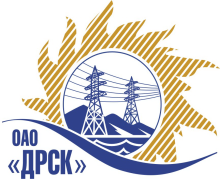 ПРОТОКОЛ ВЫБОРА ПОБЕДИТЕЛЯПРЕДМЕТ ЗАКУПКИ: право заключения Договора на поставку: «Реактор дугогасящий фильтром присоединения ФМЗО-875/11 и шкафом управления» для нужд филиала ОАО «ДРСК» «Амурские электрические сети».Закупка проводится  согласно ГКПЗ 2015г. раздела  2.2.2 «МТПиР»  № 6  на основании указания ОАО «ДРСК» от  25.08.2014 г. № 218Плановая стоимость:  6 904 410,00 руб. без учета НДС	ПРИСУТСТВОВАЛИ: постоянно действующая Закупочная комиссия 2-го уровня.ВОПРОСЫ, ВЫНОСИМЫЕ НА РАССМОТРЕНИЕ ЗАКУПОЧНОЙ КОМИССИИ: О ранжировке предложений после проведения переторжки. Выбор победителя закупки.РАССМАТРИВАЕМЫЕ ДОКУМЕНТЫ:Протокол рассмотрения заявок от 06.10.2014г. № 554/МТПиР-РПротокол переторжки от 08.10.2014г. № 554/МТПиР-П.ВОПРОС 1 «О ранжировке предложений после проведения переторжки»ОТМЕТИЛИ:В соответствии с критериями и процедурами оценки, изложенными в документации о закупке, после проведения переторжки предлагается ранжировать предложения следующим образом:ВОПРОС 2 «Выбор победителя закупки»ОТМЕТИЛИ:На основании вышеприведенной ранжировки предложений Участников закупки предлагается признать Победителем открытого запроса предложений на право заключения договора поставки: «Реактор дугогасящий фильтром присоединения ФМЗО-875/11 и шкафом управления» для нужд филиала ОАО «ДРСК» «Амурские электрические сети» Участника занявшего первое место: ООО "НПП Бреслер" (428000, г. Чебоксары, ул. Афанасьева, д.13 )Цена предложения: 3 787 600,00 руб. (цена без НДС) (цена 4 469 368,00 руб. с НДС). Срок завершения поставки: до 28.02.2015г.  Условия оплаты: за поставленное оборудование: до 28.03.2015г.: оплата за выполненные работы по настройке автоматики в течение 30 дней после проведения работ. Гарантийный срок: 60 месяцев с момента ввода оборудования в эксплуатацию. Предложение действительно до 30.12.2014г.РЕШИЛИ:Утвердить ранжировку предложений Участников после проведения переторжки.1 место: ООО "НПП Бреслер" 2 место: ООО "ЭЛЕКТРОМАШИНОСТРОИТЕЛЬНЫЙ ЗАВОД - УРАЛ"2.  Признать Победителем открытого запроса предложений на право заключения договора поставки: «Реактор дугогасящий фильтром присоединения ФМЗО-875/11 и шкафом управления» для нужд филиала ОАО «ДРСК» «Амурские электрические сети» Участника занявшего первое место: ООО "НПП Бреслер" (428000, г. Чебоксары, ул. Афанасьева, д.13 )Цена предложения: 3 787 600,00 руб. (цена без НДС) (цена 4 469 368,00 руб. с НДС). Срок завершения поставки: до 28.02.2015г.  Условия оплаты: за поставленное оборудование: до 28.03.2015г.: оплата за выполненные работы по настройке автоматики в течение 30 дней после проведения работ. Гарантийный срок: 60 месяцев с момента ввода оборудования в эксплуатацию. Предложение действительно до 30.12.2014г.ДАЛЬНЕВОСТОЧНАЯ РАСПРЕДЕЛИТЕЛЬНАЯ СЕТЕВАЯ КОМПАНИЯУл.Шевченко, 28,   г.Благовещенск,  675000,     РоссияТел: (4162) 397-359; Тел/факс (4162) 397-200, 397-436Телетайп    154147 «МАРС»;         E-mail: doc@drsk.ruОКПО 78900638,    ОГРН  1052800111308,   ИНН/КПП  2801108200/280150001№ /554/МТПиР-ВПг. Благовещенск        «_14_» октября 2014 г.Место в ранжировкеНаименование и адрес участникаЦена до переторжки, без НДСЦена и иные существенные условия после переторжки1 местоООО "НПП Бреслер" (428000, г. Чебоксары, ул. Афанасьева, д.13 )Цена: 3 787 600,00 Цена: 3 787 600,00 руб. (цена без НДС) (цена 4 469 368,00 руб. с НДС). Срок завершения поставки: до 28.02.2015г.  Условия оплаты: за поставленное оборудование: до 28.03.2015г.: оплата за выполненные работы по настройке автоматики в течение 30 дней после проведения работ. Гарантийный срок: 60 месяцев с момента ввода оборудования в эксплуатацию. Предложение действительно до 30.12.2014г.2 местоООО "ЭЛЕКТРОМАШИНОСТРОИТЕЛЬНЫЙ ЗАВОД - УРАЛ" (620057, Россия, Свердловская обл., г. Екатеринбург, ул. Еремина, д. 3)Цена: 4 200 000,00 Цена: Цена: 4 200 000,00 руб. (цена без НДС) (цена 4 956 000,00 руб. с НДС). Срок завершения поставки: до 28.02.2015г. Условия оплаты: в течение 30 дней с момента поставки оборудования.  Гарантийный срок: 5 лет . Предложение действительно до 15.12.2014г.